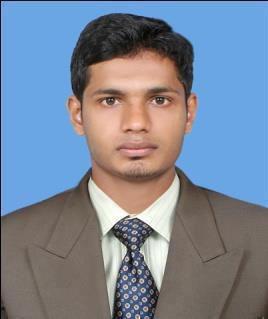 Rashid Email: Rashid.382551@2freemail.com 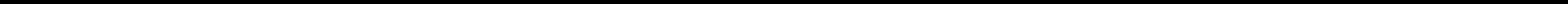 OBJECTIVE:A challenging Position in the field of Accountant and sales to utilize my skills and abilities where I can render my level the best service with a creative mind thereby making the organization Proud of meSYNOPSIS:Sales for Mighty Line Event Management 6 months experience in UAE.Accountant for Makkari Gold and Diamond 1 year experience in IndiaAccountant for Tax Consultant org 2 years’ experience in IndiaExcellent communication in English, Strong exposure to Business Development.Strategic planning, Distribution management, Building relationship & LeadershipSkills - Accounting skills, Analytical skills, Negotiation & Problems solving skillsWorked with Microsoft application MS office, Tally ERP 9.0, Accounting Software.Business letters, Report writing, Presentation & Strong interpersonal skills.PROFESSIONAL EXPERIENCE:JOB RESPONSIBILITIESPreparing and analyzing accounting records and financial statements.Prepare receipt voucher and follow up with costumers.Prepare day to day bank transactions & cash transactions reports.Entering and checking of payment and receipt vouchers.Prepare regular reports and summaries of accounting activities.Maintained Daybook and register.Reporting fund position at the end of the day.Control petty cash.PERSONAL STRENGTHDedicate amicable relationship and strong desires towards learning with management.Patience, Optimistic, Industrious, Quick Learning.Energetic and capable of working independently and a good deal of autonomy.Have excellent time management skills & can meet the deadlines without compromising on quality.COMPUTER PROFICIENCYMS Office (Word, Excel, Power Point)Knowledge in Computer Fundamentals, Windows XP, Windows 7, Linux.Tally ERP 9.0, Accounting Software.LANGUAGE COMPETENCYEDUCATIONAL  QUALIFICATIONB.Com Finance from Calicut University in 2013Higher Secondary Education from Kerala HSE Board in 2010Secondary Education from Board of Public Examination Kerala in 2008Post Graduate Diploma in Indian and Foreign Accounting from IPA CalicutPERSONAL PROFILEIndustry:Global VillageEmployer:Mighty Line Event ManagementLocation:DubaiDuration:Six MonthsDesignation:Sales manIndustry:RetailEmployer:Makkari Gold and DiamondLocation:Kerala-IndiaDuration:1 yearDesignation:AccountantIndustry:RetailEmployer:Auditing Firm orgLocation:Kerala-IndiaDuration:2 yearsDesignation:AccountantEnglish:Read, Write, SpeakHindi:Read, Write, SpeakMalayalam:Read, Write, SpeakArabic:Read, WriteGender:MaleNationality:IndianDate of Birth:27-11-1991Civil Status:SingleReligion:MuslimVisa status:Visit visa